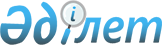 О проекте Закона Республики Казахстан "О ратификации Соглашения о сотрудничестве по созданию и применению стандартных образцов состава и свойств веществ и материалов"Постановление Правительства Республики Казахстан от 15 апреля 2021 года № 242
      Правительство Республики Казахстан ПОСТАНОВЛЯЕТ:
      внести на рассмотрение Мажилиса Парламента Республики Казахстан проект Закона Республики Казахстан "О ратификации Соглашения о сотрудничестве по созданию и применению стандартных образцов состава и свойств веществ и материалов". ЗАКОН
РЕСПУБЛИКИ КАЗАХСТАН
О ратификации Соглашения о сотрудничестве по созданию и применению стандартных образцов состава и свойств веществ и материалов
      Ратифицировать Соглашение о сотрудничестве по созданию и применению стандартных образцов состава и свойств веществ и материалов, совершенное в Москве 25 октября 2019 года.
					© 2012. РГП на ПХВ «Институт законодательства и правовой информации Республики Казахстан» Министерства юстиции Республики Казахстан
				
      Премьер-Министр
Республики Казахстан 

А. Мамин
Проект
      Президент
Республики Казахстан
